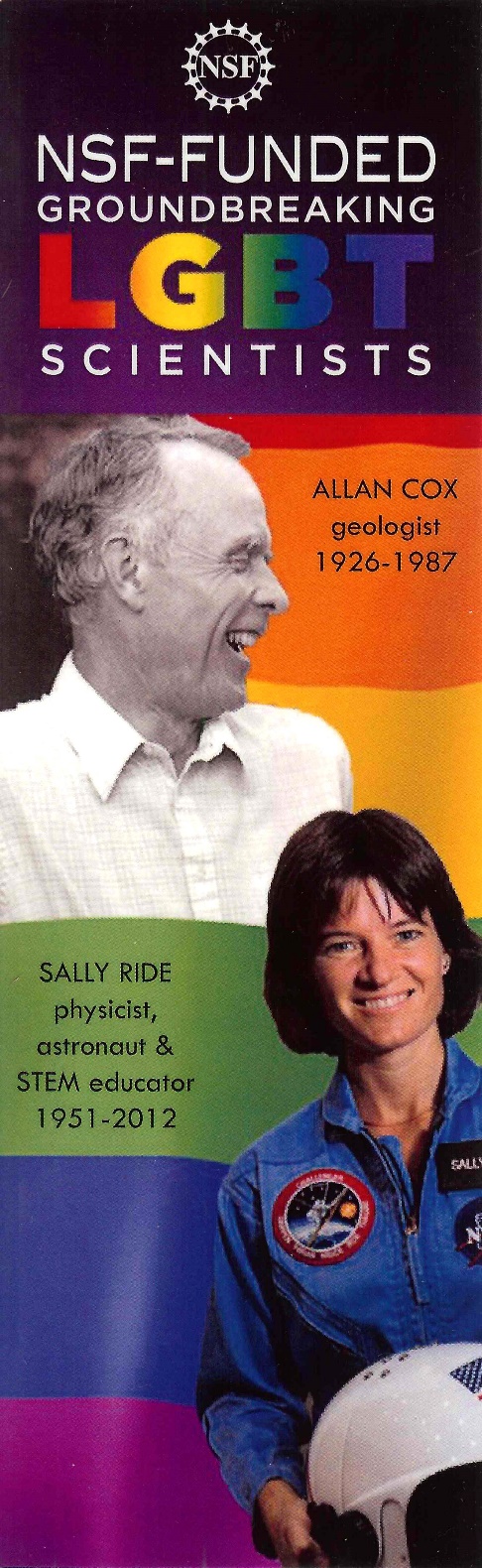 National Science Foundation LGBT Scientists Bookmark [Print two-sided, then cut-out three bookmarks]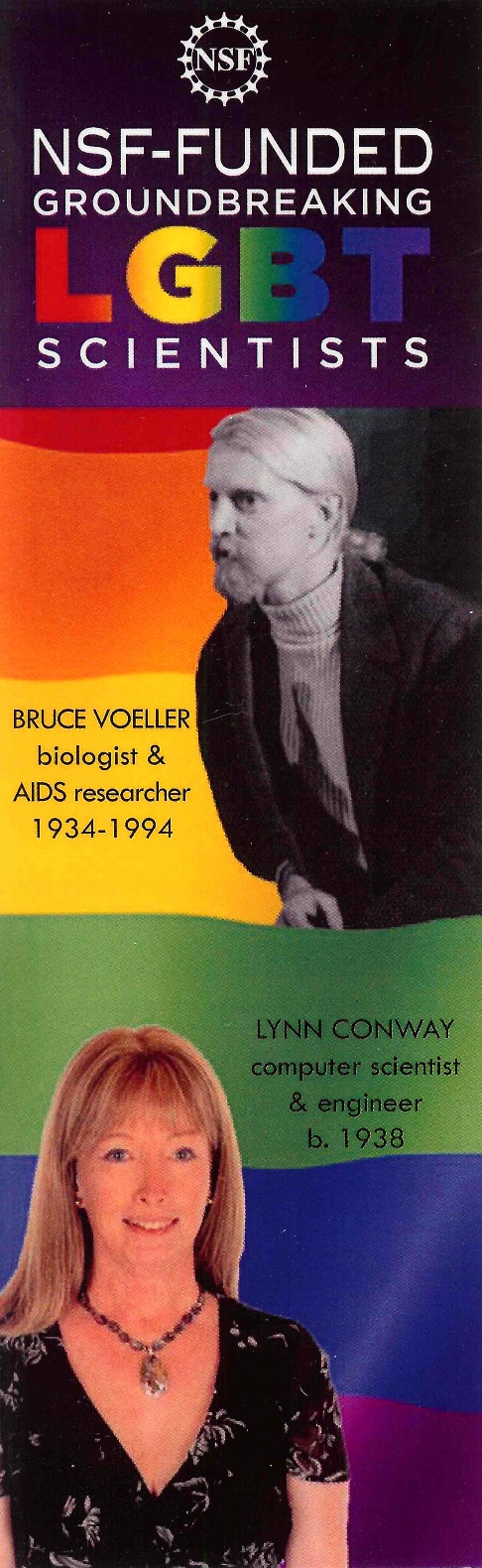 National Science Foundation LGBT Scientists Bookmark[Print two-sided, then cut-out three bookmarks]